Circular n.º 244/2016- NPEOsasco, 19 de maio de 2017.Srs. (as) Diretores (as),Prezados (as) Coordenadores (as),Assunto: Aventuras Currículo + 2017A Dirigente Regional de Ensino, no uso de suas atribuições legais, solicita ampla divulgação do Projeto: Aventuras do Currículo + 2017. Ressalta que o objetivo do projeto é oportunizar aos alunos dos Anos Finais do Ensino Fundamental e do Ensino Médio o aprimoramento das competências e habilidades básicas relativas à Leitura, à escrita e aos conhecimentos matemáticos.A Unidade Escolar deve orientar seus professores quanto à participação no Aventuras Currículo+ considerando:Os dados internos de rendimento das turmas no primeiro semestre;O espaço (sala de informática) disponível para realização das aulas;O tempo para realização das missões com os alunos.O curso do projeto será direcionado aos Professores da Educação Básica II, com aulas atribuídas do 6º ano do Ensino Fundamental à 3º série do Ensino Médio nas disciplinas de Língua Portuguesa e de Matemática, e em exercício na SEE-SP. 	Para que o professor visualize suas turmas no ambiente Aventuras Currículo+, é necessário que o Professor seja associado às suas turmas na SED - Secretaria Escolar Digital. Caso não tenha feito a associação, o Gerente de Organização Escolar poderá providenciá-la. Segue anexo o tutorial   para realizar a associação. Caso o professor de Língua Portuguesa ou de Matemática não consiga acesso ao ambiente, este mesmo procedimento deverá ser realizado.Salienta que o curso é autoinstrucional, portanto, não haverá acompanhamento de professores tutores, conta com carga horária total de 40 horas e será realizado inteiramente à distância no Ambiente Virtual de Aprendizagem Moodle (AVA-Moodle).  Todos os Professores de Língua Portuguesa e de Matemática estão pré-inscritos no curso. Os interessados poderão efetivar sua inscrição no curso, no período entre 22 de maio a 25 de outubro de 2017 através do link http://curriculomais.educacao.sp.gov.br/aventuras-curriculo-mais.Antecipadamente agradece e conta com a colaboração de todos.De acordo:                                                  Irene Machado Pantelidakis                                                                                                                             RG 17.594.614                                           Dirigente Regional de Ensino 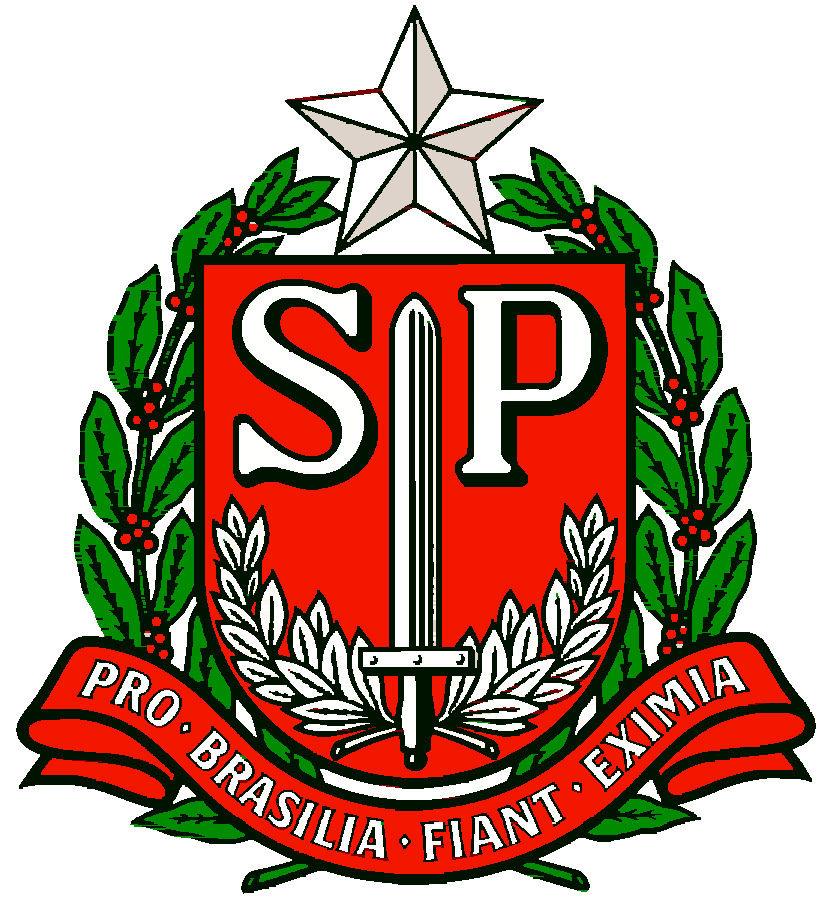 GOVERNO DO ESTADO DE SÃO PAULOSECRETARIA DE ESTADO DA EDUCAÇÃODIRETORIA DE ENSINO DA REGIÃO OSASCO